Leigh Thompson
J. Jay Gerber Distinguished Professor of
Dispute Resolution and Organizations
Kellogg School of Management
Northwestern University
Evanston, Illinois 60208-2001 USA
Tel:  847.467.3505
Fax: 847.467.5700
email: leighthompson@kellogg.northwestern.edu
web: www.LeighThompson.comAcademic History: Research Grants: Awards & Honors: Professional Activities: Security Clearance:  Top Secret Security Clearance, CIADirector: Co-Director, Negotiation Strategies Executive Program (2000 - present)
Kellogg Team and Group Research Center (1997 - present)
Leading High Impact Teams, Kellogg Executive Program (1997 - present) Behavioral Research Lab, Kellogg (1995 - 2006)
University of Washington, Social-Personality Program (1993 - 1995) Editorial boards and associate editorships: Organization Behavior & Human Decision Processes (1991 - present)
Journal of Personality & Social Psychology (2002 - present) Journal of Experimental Social Psychology (1993 - present) International Journal of Conflict Management (1992 - present)
Journal of Behavioral Decision Making (1997 - present)
Group Decision Making & Negotiation (1990 - present)
Kellogg Journal of Organizational Behavior (1997 - present) Program reviewer and panelist: NSF Decision, Risk & Management Science program (1993 - 1998)
National Women's Conference (1995) Consulting, Companies: Abbott Pharmaceuticals, Akzo Nobel, AT&T, Baxter Healthcare, Cargill, Case, Caterpillar, CDW, Chamberlain Group, Chevron Texaco, Chiquita Brands, Chubb Insurance, Colliers, Bennett & Kahnweiler Realty, Compaq, Data Direct Technologies, Eisai Inc., Fresh Express, First Industrial Realty, Fleet Financial, Gold Eagle, Heller Financial, Jefferson Wells, Lamb Weston, MacLean-Fogg, Microsoft, Novartis, OpenConnect Systems, Premier Healthcare, Sears Holdings, Schneider Electric, Storaenso, UBS Asset Management Consulting, Organizations: American Bar Association, American Corporate Counsel Association, American Medical Association, Chicago Office of Tourism, Children’s Memorial Hospital, Evanston Northwestern Healthcare, Federal Reserve, Illinois Attorney General, Illinois Department of Professional Regulation, Sandia National Laboratories, Society of Automotive Engineers, University of Kansas, Venture Club of Indiana, Washington State Attorney General, Washington State Trial Lawyers Teaching Awards: Professional Associations:
Academy of Management
American Psychological Association
American Psychological Society (fellow)
Cognitive Science
Judgment and Decision Making Society
International Association for Conflict Management
Midwestern Psychological Association
Sigma Xi
Society for Experimental Social Psychologists
Society for Personality and Social Psychology
Western Psychological Association
Media Mentions:
Kellogg Insight (March 13, 2013)http://insight.kellogg.northwestern.edu/article/collaborate_better/Washington Post (March 8, 2013)http://www.washingtonpost.com/national/on-leadership/getting-creative-in-federal-government/2013/03/07/084eef1a-873e-11e2-98a3-b3db6b9ac586_story.htmlDaily Me (February 14, 2013)http://dailyme.com/story/2013021100001891/how-to-neutralize-a-meeting-tyrantEWallStreeter (February 13, 2013)http://ewallstreeter.com/ways-to-keep-dominant-personalities-from-ruining-meetings-5479/#Business Insider (February 12, 2013)http://www.businessinsider.com/strategies-for-better-meetings-2013-2Fortune.CNN.Com (February 11, 2013). http://management.fortune.cnn.com/2013/02/11/meetings-conversation-dominator-work/Daily Northwestern (October 5, 2011). Kellogg Prof balances motherhood, cyclinghttp://www.dailynorthwestern.com/campus/kellogg-prof-balances-motherhood-cycling-1.2645730#.ToxXTv6BqU9New York Times (July 24, 2011).  Planning the perfect vacation. http://travel.nytimes.com/2011/07/24/travel/planning-the-perfect-vacation.html?emc=eta1Chicago Tribune (October 6, 2010).  Professor’s 4 year plan.  
Sequim Gazette (September 22, 2010).  Paths of Glory. 
Winnetka Talk (September 7, 2010).  Local athlete captures world championship. The Week (July, 2010, vol 10, issue 472). The last word: The (scientifically) perfect vacationNew York Times (March 28, 2010). Rages’ DNA: Mad as hell… BNET Insight (June 11, 2010). Guess What? Your staff is not awed by youGood Morning America ABC News (April, 2010).  Chicago Tribune (October 16, 2009) Negotiate or pay the price, women toldForbes (September 16, 2009) Negotiation 101: Gender war or gender peace and prosperity? (ForbesWoman) San Francisco Chronicle (July 16, 2009) How to say no without saying no. The Mint (March 9, 2008) 53 Truths about Negotiations. (Dow Jones publication in India). Sequim Gazette (August 6, 2008) Sequim cyclist takes Masters title
Winnetka Talk (July 31, 2008) Winnetka's Thompson pedaling on fast trackLos Angeles Times (December 2006) The new FBI means business: As the bureau adapts to the post-9/11 world, it sends supervisors and agents to corporate management school.Chattanooga Times Free Press (March 2005) Does one's disposition fit job position? Tests help decide.Chicago Tribune (October 2004) Critics wary as more jobs hinge on personality tests.Harvard Gazette (October 2004) Confronting stereotypes at negotiation table.Ask Inc. (October, 2004). Managing the mediocre.Sunday Times (South Africa, September 26, 2004). How to speak the language of persuasion.New York Times (June 22, 2004). Fear in the workplace: The bullying boss.Los Angeles Times (May 10, 2004) and Chicago Tribune (May 12, 2004). There's no getting away: So much hope may be riding on vacations that we can't help but end up disappointed.Science News (May 4, 2002). The Social Net: Scientists hope to download some insight into online interactions.Economist.com (April 22, 2002). Mixed emotions.The Toronto Star (October 19, 2001). The psychology of leadership.The Processes of International Negotiation Project Network Newsletter (16/2001), Book Reviews: Business Negotiations in Practice and Theory. (p. 7-8).The Economist (April 8, 2000). Negotiating by e-mail. (p. 65)Chicago Tribune (July 5, 1998). Teams don’t always work. (Section 13, p. 7).Kellogg World (July, 1998). The Future of work: Mastering the Art of Electronic Communication. (p. 27)The International Journal of Conflict Management. (1998). Book review of The Mind and Heart of the Negotiator. (vol. 9 (3), 286-288).Glamour (October, 1997). Negotiating so both sides win. (p. 62).Kellogg World (July, 1997). Negotiating @ Kellogg.edu. (p. 10-11).The Levinson Letter (November 1, 1995). When it takes three to thrash things out. (p. 2).Harvard Business Review (Nov-Dec, 1993). Negotiations: Are two heads better than one? (p. 13-14).Perspectives UW (Autumn, 1992). Negotiating daily life. (vol. 4 (1), p. 13).
Publications:2013 & in press:Thompson, L. (2013).  The creative conspiracy:  How the secrets of collaboration can transform your organization.  Harvard Business School press.Thompson, L. (in press). Making the Team.  Pearson: Upper Saddle River, NJ: 5th edition.Thompson, L. (in progress). The Truth About Negotiation.  Pearson: Upper Saddle River, NJ: 2nd edition.Menon, T. and Thompson, L. (in progress).  The Money Fix: Costless ways to create value at work. Harvard Business School press.Thompson, L., Lucas, B. and Richardson, E. (2013). Negotiation bandwidth.  In N.M. Ashkanasy, O.B. Ayoko, and K.A. Jehn (Eds.) Handbook of Research in Conflict Management.  Edward Edgar Publishing, UK.Townsend, S. and Thompson, L. (under revision).  Status ideologies in cooperative and mixed motive teams.  Organizational Psychology Review.Thompson, L. and Lucas, B. (in press).  Judgmental biases in conflict resolution and how to overcome them.  In M. Deutsch, P. Coleman, and E. Markus (Eds.). The Handbook of Conflict Resolution: Theory and Practice.  Jossey Bass, 3rd edition.Thompson, L. and Cohen, T. (in press).  Negotiation and group decision making.   In M. Zeelenberg and D. Stapel (Eds.), Behavioral economics and economic psychology.  Frontiers in Social Psychology, Psychology press.Lucas, B and Thompson, L. (under revision).  Pride and pratfalls:  Embarrassing stories increase team creativity. Cohen, T., Leonardelli, G. and Thompson, L. (under review). Avoiding the agreement bias: Teams facilitate impasse in negotiations with negative bargaining zones. Thompson, L. (2013). Why teams need a creative conspiracy for success. Industrial Management, January-February, 12-17.  Thompson, L. (in press).  Business School:  A Creative Peak: Trying to Find the Next Great Idea.  Southwest Spirit Magazine.Sung, J.S., Lee, S., Thompson, L., & Bermiss, S.  (in progress). Group bonds make teams wiser but slower: Benefits and costs of group attachment security.Kwon, S. J., Lee, S., Thompson, L., & Kim, H. (in progress).   The influence of attachment security on intergroup negotiation. Thompson, L. (in progress).  Creative teamwork.  In Stephen Kosslyn and Robert Scott (Eds.).  Emerging trends in the Social and Behavioral Sciences.2012:Smith, E., Menon, T., and Thompson, L. (2012). Status differences in the cognitive activation of social networks.  Organization Science, (23), 1, 67-82.Hershfield, H., Cohen, T. and Thompson, L. (2012).  Short horizons and tempting situations:  Lack of continuity to our future selves leads to unethical decision making and behavior.  Organizational Behavior and Human Decision Processes, 117, 298-310.Thompson, L. (2012).  The mind and heart of the negotiator.  Pearson: Upper Saddle River, NJ: 5th edition.Thompson, L. and Cohen, T. (2012). Metacognition in teams and organizations. In P. Brinol and K. DeMarree (Eds.). Social meta-cognition: Frontiers of social psychology. Chapter 15, 283-302, Psychology press.Thompson, L., Richardson, E. and Lucas, B. (2012). Upstream and Downstream Negotiation Research. In G.E. Bolton and R. Croson (Eds.). The Oxford handbook of economic conflict resolution (pp. 372-388). New York, NY: Oxford University Press. Thompson, L., Richardson, E., and Lucas, B. (2012). Integrating Negotiation Research with Team Dynamics. In B. Goldman and D. Shapiro (Eds.). The psychology of negotiations in the 21st century workplace: New challenges and new solutions (pp.465-480). New York, NY: Routledge Academic.2011:Lee, S. and Thompson, L. (2011).  Do agents negotiate for the best (or worst) interest of principals?  Secure, anxious, and avoidant principal-agent attachment.  Journal of Experimental Social Psychology, 47, 681-684. Thompson, L. (2011). Making the team. 4th Edition. Pearson: Upper Saddle River, NJ.Cohen, T. and Thompson, L. (2011). When are teams an asset in negotiation and when are they a liability? In B. Mannix, M. Neale, and J. Overbeck (Eds.). Research on managing groups and teams: Negotiation in groups, 14, 3-34. 2010:
Menon, T. and Thompson, L. (2010). Envy at Work. Harvard Business Review, April, 74-79.Thompson, L., Wang, J., and Gunia, B. (2010). Negotiation. In S. Fiske (Ed.). Annual Review of Psychology, 61, 491-515.2009:
Gentner, D., Loewenstein, J., Thompson, L., and Forbus, K. (2009). Reviving inert knowledge: Analogical encoding supports relational retrieval of past events. Cognitive Science, 33, 1343-1382.Crotty, S. and Thompson, L. (2009). When your heart isn’t smart: How different types of regret change decisions and profits. International Journal of Conflict Management, 20 (4), 315-339.Tenbrunsel, A.E., Wade-Benzoni, K.A., Tost, L.P., Medvec, V.H., Thompson, L., and Bazerman, M. (2009). The reality and myth of sacred issues in ideologically-based negotiations. Negotiation and Conflict Management Research, 2 (3), 263-284.Thompson, L. (2009). The mind and heart of the negotiator. Pearson: Upper Saddle River, NJ. 4th edition. -translated into Mandarin, Pearson Education Asia, LTD & China Renmin University press (Chinese edition)
-international edition, Pearson Education
-translated into Portuguese, Monitor LDA (Portuguese edition)
-translated into Korean, Hanul Publishing Co. (Korean edition) 2008:
Thompson, L. (2008). The truth about negotiations. Upper Saddle River, NJ: Pearson Education, Inc. publishing as FT Press.-translated into Portuguese, Actual Editoria: Lisboa, Portugal
(November, 2007) -translated into Thai, DMG Books/Direct Media Group, Bangkok, Thailand
(November, 2007) -translated into Greek, Papasotirou Publications, Athens, Greece
(November, 2007)
 -translated into Hindi, Dorling Kindersley, Delhi, India
(November, 2007)
-published in English for Singapore, India, Sri Lanka: Dorling Kindersley
(April, 2008) -published in Chinese Simplified, Pearson Education Asia LTD., Contemporary China Publishing House (February, 2009) -published in Russian, U-RAIT publishers, Perviy Pankovskiy proezd, Moscow, Russia (June, 2009) Thompson, L. (2008). Organizational behavior today. Upper Saddle River, NJ: Pearson Education, Inc.-translated into Mandarin, Posts & Telecom press, People’s Republic of China (November, 2008) -translated into Mandarin, Pearson Education Taiwan Ltd. (Taiwanese edition). (November, 2009) Thompson, L. (2008). Making the team. 3rd edition. Upper Saddle River, NJ: Pearson Education, Inc.-international edition, Pearson Education 
-translated into Korean, Hanul Publishing Co. (Korean edition)2007:
Seeley, E., Gardner, W. and Thompson, L. (2007). The role of the self-concept and social context in determining the behavior of power-holders: Self-construal in intergroup vs. dyadic dispute resolution negotiations. Journal of Personality and Social Psychology, 93, (4), 614-631. Menon, T. and Thompson, L. (2007). Don’t hate me because I’m beautiful: Self-enhancing biases in threat appraisal. Organizational Behavior and Human Decision Processes, 104 (1), 45-60. Behfar, K. & Thompson, L.. (2007). Conflict within and between organizational groups: Functional, dysfunctional, and quasi-functional perspectives. Ch 1, p.3-35 in L. Thompson and K. Behfar (eds). Conflict in Organizational Teams. Evanston, Illinois: Northwestern University press.-international edition, Replika Press, IndiaThompson, L. & Pozner, J. (2007). Organizational Behavior. Ch. 40, p.913-939 in E.T. Higgins & A.W. Kruglanski, (Eds). Social psychology: A handbook of basic principles (2nd ed.). New York: Guilford Press.2006:
Menon, T., Thompson, L. and Choi, H. (2006). Tainted knowledge versus tempting knowledge: People avoid knowledge from internal rivals and seek knowledge from external rivals. Management Science, 52 (8), 1129-1144.Thompson, L., Nadler, J. & Lount, R. (2006). Judgmental biases in conflict resolution and how to overcome them. In M. Deutsch, P.T. Coleman, and E.C. Marcus (Eds.) Handbook of Conflict Resolution, 2nd Edition, Jossey-Bass.Wang, C.S. and Thompson, L. (2006). The negative and positive psychology of leadership and group research. In S. Thye and E. Lawler (eds.). Advances in Group Processes: Social psychology of the workplace. Volume 23.Thompson, L. and Choi, H-S. (2006). Creativity and innovation in organizational teams. Mahwah: NJ: Lawrence Erlbaum. Choi, H-S. and Thompson, L. (2006). Membership Change in Groups: Implications for Group Creativity. In Thompson, L. & Choi, H-S., (Eds.). Creativity and innovation in organizational teams. Mahwah: NJ: Lawrence Erlbaum, p.87-108. Thompson, L. (2006). Negotiation theory and research. Series editors: A.W. Kruglanski & J.P. Forgas, Frontiers of Social Psychology. New York: Psychology Press.Loewenstein, J. & Thompson, L. (2006). Learning to negotiate: Novice and experienced negotiators. In L. Thompson (ed). Negotiation Theory and Research. Psychology Press, Chapter 5, 77-97. Kopelman, S., Rosette, A., and Thompson, L. (2006). The three faces of Eve: An examination of the strategic display of positive, negative, and neutral emotions in negotiations. Organizational Behavior and Human Decision Processes, 99 (1), 81-101. 2005:
Kray, L., Thompson, L. and Lind, A. (2005). It's a Bet! A Problem Solving Approach Promotes the Construction of Contingent Agreements. Personality and Social Psychology Bulletin, 31 (8), 1039-1051.Choi, H.S. & Thompson, L. (2005). Old wine in a new bottle: Impact of membership change on group creativity. Organization Behavior and Human Decision Processes, 98 (2), 121-132.Loewenstein, J., Morris, M., Chakravarti, A., Thompson, L., and Kopelman, S. (2005). At a loss for words: Dominating the conversation and the outcome in negotiation as a function of intricate arguments and communication media. Organizational Behavior and Human Decision Processes, 98 (1), 28-38. Rosette, A. & Thompson, L. (2005) The camouflage effect: Separating achieved status and unearned privilege in organizations. In Mannix, E & Neale, M (eds.). Research on managing groups and teams: Status and groups, Volume 7, 259-281. Kray, L. & Thompson, L. (2005). Gender Stereotypes and Negotiation Performance: An Examination of Theory and Research. In B. Staw and R. Kramer (Eds). Research on Organizational Behavior, 26, 103-182. Loyd, D.L., Kern, M.C., and Thompson, L. (2005). Classroom research: Bridging the ivory divide. Academy of Management Journal: Learning and Education. 4 (1), 8-21. Thompson, L. (2005).  The Mind and Heart of the Negotiator. 3rd edition. Upper Saddle River, NJ: Pearson Prentice Hall.- translated into Korean, Hanul Publishing Company: Seoul (2006)2004:
Anderson, C. & Thompson, L. (2004). Affect from the top down: How powerful individuals' positive affect shapes negotiations. Organizational Behavior & Human Decision Processes, 95 (2), 125-139.White, J.B., Tynan, R.O., Galinsky, A., & Thompson, L. (2004). Face threat sensitivity in negotiations: Roadblock to agreement and joint gain. Organizational Behavior and Human Decision Processes, 94, 102-124. Thompson, L. & Rosette, A. (2004). Leading by analogy. In S. Chowdhury (Ed.). Next generation business handbook: New strategies from tomorrow's thought leaders. Chapter 5. Wiley: New Jersey. Thompson, L. & Leonardelli, G. (2004) The big bang: The evolution of negotiation research. Academy of Management: Executive, 18 (3), 113-117. Thompson, L., Neale, M. & Sinaceur, M. (2004). The evolution of cognition and biases in negotiation research: An examination of cognition, social perception, motivation, and emotion. (Chapter 1) In M. Gelfand & J. Brett (Eds.), The handbook of negotiation and culture. Palo Alto, CA: Stanford University Press. Thompson, L. & Leonardelli, G. (2004). Why negotiation is the most popular business school course. Ivey Business Journal, July/August 2004. Kray, L., Reb, J., Galinsky, A. & Thompson, L. (2004). Stereotype reactance at the bargaining table: The effect of stereotype activation and power on claiming and creating value. Personality and Social Psychology Bulletin, 30 (4), 399-411. Thompson, L., (2004). Making the team: A guide for managers, 2nd edition. Upper Saddle River, NJ. Prentice Hall.- translated into Korean, Hanul Publishing Company: Seoul (2004)
- translated into Russian, PiterBook JS CO. LTD., St. Petersburg2003:
Thompson, L., & Loewenstein, J. (2003). Mental models of negotiations; Descriptive, prescriptive and paradigmatic implications. In M.A. Hogg and J. Cooper (Eds.) Sage Handbook of Social Psychology. London: Sage, Ch. 23, 494-511. VanBoven, L. & Thompson, L. (2003). A look into the mind of the negotiator: Mental Models of Negotiation. Group Processes and Intergroup Relations, 6 (4) Nadler, J., Thompson, L. & van Boven, L. (2003). Learning negotiation skills: Four models of knowledge creation and transfer. Management Science, 49 (4), 529-540. Gentner, D., Loewenstein, J. & Thompson, L. (2003). Learning and transfer: A general role for analogical encoding. Journal of Educational Psychology, 95 (2), 393-408. Loewenstein, J., Thompson, L., & Gentner, D. (2003). Analogical learning in negotiation teams: Comparing cases promotes learning and transfer. Academy of Management Learning and Education, 2 (2), 119-127. Thompson, L., Kern, M., & Loyd, D.L. (2003). Research methods of micro organizational behavior. In C. Sansone, C. Morf, and A. Panter (Eds.)., Handbook of Methods in Social Psychology. Thousand Oaks, CA: Sage, Ch. 21, 457-470. McGinn, K. L., Thompson, L. & Bazerman, M.(2003). Dyadic processes of disclosure and reciprocity in bargaining with communication. Journal of Behavioral Decision Making, 16, 17-34. Thompson, L. (2003). Improving the creativity of organizational work groups. Academy of Management Executive, 17 (1), 96-109. Thompson, L. (2003). The social psychology of organizational behavior: Key readings. Edited volume. Philadelphia: Psychology Press.2002:
Kray, L.J., Galinsky, A. & Thompson, L. (2002). Reversing the gender gap in negotiations: An exploration of stereotype regeneration. Organizational Behavior and Human Decision Processes, 87 (2), 386-409. Wade-Benzoni, K., Hoffman, A. J., Thompson, L., Moore, D., Gillespie, J. and Bazerman, M. (2002). Contextualizing ideologically-based negotiations: uncovering barriers to wise resolution. Academy of Management Review, vol 27(1), 41-57. Valley, K., Thompson, L., Gibbons, R. & Bazerman, M. (2002). How communication improves efficiency in bargaining games. Games and Economic Behavior, vol 38(1), 127-155. 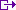 Thompson, L., & Nadler, J. (2002). Negotiating via information technology: Theory and application. Journal of Social Issues, 58, (1), 109-124. Morris, M., Nadler, J., Kurtzberg, T. & Thompson, L. (2002). Schmooze or lose: social friction and lubrication in e-mail negotiations. Group Dynamics, vol 6(1), 89-100.2001:
Lind, A.E., Kray, L., and Thompson, L. (2001). Primacy effects in justice judgments: Testing predictions from fairness heuristic theory. Organization Behavior & Human Decision Processes, 85 (2), 189-210. Kray, L., Thompson, L., and Galinsky, A. (2001). Battle of the sexes: Gender stereotype confirmation and reactance in negotiations. Journal of Personality and Social Psychology, 80 (6), 942-958. Brodt, S. & Thompson, L. (2001). Negotiating Teams: A levels of analysis approach. Group Dynamics, 5 (3), 208-219. Thompson, L. (2001).  The Mind and Heart of the Negotiator. 2nd edition. Upper Saddle River, NJ: Prentice Hall.Thompson, L., Medvec, V.H., Siedens, V. & Kopelman, S. (2001). Poker face, smiley face, and rant and rave: Myths and realities about emotion in negotiation. In M. Hogg & S. Tindale (Eds.) Blackwell Handbook in social psychology, Vol. 3: Group Processes, Ch. 6., 139-163. Thompson, L., Aranda, E., & Robbins, S.P. (2001). Tools for Teams. University of Phoenix, Pearson Custom Publishing.2000:
Loewenstein, J. & Thompson, L. (2000). The challenge of learning. Negotiation Journal, October, 399-408. Rosette, A.S., Kopelman, S. & Thompson, L.L. (2000). High-performance contract negotiation skills. Product Management Today, 11 (7), 38-41. Thompson, L., Loewenstein, J. and Gentner, D. (2000). Avoiding missed opportunities in managerial life: Analogical training more powerful than individual case training. Organization Behavior and Human Decision Processes, 82 (1), 60-75. - also reprinted in: Bazerman, M.H. (2004).  Negotiation, decision making, and conflict management.Peterson, E., Mitchell, T., Thompson, L. and Burr, R. (2000). Collective efficacy and aspects of shared mental models as predictors of performance over time in work groups. Group Processes and Intergroup Relations, 3 (3), 296-316. Thompson, L. & Nadler, J. (2000). Judgmental biases in conflict resolution and how to overcome them. In M. Deutsch & P. Coleman, (Eds.) Handbook of constructive conflict resolution: theory and practice, Ch. 10, 213-235. Thompson, L. & Fox, C. (2000). Negotiation within and between groups in organizations: Levels of analysis. In M. Turner (Ed.), Groups at work: Advances in theory and research. Hillsdale, NJ: Lawrence Erlbaum, Ch. 8, 221-266. Thompson, L. (2000). Making the Team: A Guide for Managers. Upper Saddle River, NJ: Prentice Hall. Thompson, L. & Kim, P. (2000). How the quality of third parties' settlement solutions are affected by the relationship between negotiators. Journal of Experimental Psychology: Applied, 6 (1), 1-16 1999:
Murnighan, K., Babcock, L., Thompson, L. & Pillutla, M. (1999). The information dilemma in negotiations: Effects of experience, incentives, and integrative potential. International Journal of Conflict Management, 10 (4), 313-339. Loewenstein, J.,  Thompson, L. & Gentner, D. (1999). Analogical encoding facilitates knowledge transfer in negotiation. Psychonomic Bulletin & Review, 6 (4), 586-597. Thompson, L. & Fine, G. (1999). Socially shared cognition, affect and behavior: A review and integration. Personality and Social Psychology Review, 3 (4), 278-302. Gillespie, J.J., Thompson, L., Loewenstein, J., & Gentner, D. (1999). Lessons from analogical reasoning in the teaching of negotiation. Negotiation Journal, October, 363-371. Moore, D., Kurtzberg, T., Thompson, L. & Morris, M. (1999). Long and short routes to success in electronically-mediated negotiations: Group affiliations and good vibrations. Organization Behavior & Human Decision Processes, 77 (1), 22-43. Hoffman, A.J., Gillespie, J., Moore, D., Wade-Benzoni, K.A., Thompson, L., Bazerman, M.H. (1999). Introduction: A mixed-motive perspective on the economic environment debate. American Behavioral Scientist, 42 (8). Thompson, L., Nadler, J. & Kim, P. (1999). Some like it hot: The case for the emotional negotiator. In L. Thompson, J. Levine & D. Messick (eds.). Shared cognition in organizations: The management of knowledge. Hillsdale, NJ: Lawrence Erlbaum. Ch. 7 (139-161). Thompson, L., Levine, J., & Messick, D. (1999). Shared Cognition in Organizations: The Management of Knowledge. Hillsdale, NJ: Lawrence Erlbaum. 1998:
Lind, A., Kray, L. & Thompson, L. (1998). The social construction of injustice: Fairness judgments in response to own and others' unfair treatment by authorities. Organization Behavior & Human Decision Processes, 75, (1), 1-22. Thompson, L., Kray, L. & Lind, A. (1998). Cohesion and respect: An examination of group decision making in social and escalation dilemmas. Journal of Experimental Social Psychology, 34, 289-311. Thompson, L. (1998). A new look at social cognition in groups. Basic & Applied Social Psychology, 20, (1), 3-5. Thompson, L. & DeHarpport, T. (1998). Relationships, goal incompatibility, and communal orientation relationships in negotiations. Basic & Applied Social Psychology, 20, (1), 33-44. Bazerman, M., Gibbons, R., Thompson, L. & Valley, K. (1998). Can negotiators outperform game theory? In  J. Halpern & R. Stern (Eds.), Debating Rationality: Nonrational aspects of organizational decision-making. Ithaca, New York: ILR press, Ch. 4 (78-98).  Thompson, L. (1998). The Mind and Heart of the Negotiator. Upper Saddle River, NJ: Prentice Hall.1997:
Peterson, E. & Thompson, L. (1997). Negotiation teamwork: The impact of information distribution and accountability for performance depends on the relationship among team members. Organization Behavior & Human Decision Processes, 72, (3), 364-383. Mitchell, T., Thompson, L. Peterson, E. & Cronk, R. (1997) Temporal Adjustments in the evaluation of events: The "Rosy View". Journal of Experimental Social Psychology, 33, 421-448. Thompson, L. & Gonzalez, R. (1997). Environmental disputes: Competition for scarce resources and clashing of values. In M. Bazerman, D. Messick, A. Tenbrunsel, & K. Wade-Benzoni (Eds. ). Environment, ethics and behavior: The psychology of environmental evaluation and degradation. San Francisco: New Lexington books. 1996:
Thompson, L. & Hrebec, D. (1996). Lose-lose agreements in interdependent decision making. Psychological Bulletin, 120, (3), 396-409. Thompson, L., Peterson, E. & Brodt, S. (1996). Team negotiation: An examination of integrative and distributive bargaining. Journal of Personality & Social Psychology, 70, (1), pp, 66-78. Levine, J. & Thompson, L. (1996). Conflict in groups. In E.T. Higgins & A. Kruglanski (Eds.), Social psychology: Handbook of basic principles. Ch. 24 (745-776) New York: Guilford. Gibson, K., Thompson, L. & Bazerman, M. (1996). Shortcomings of neutrality in mediation: Solutions based on rationality. Negotiation Journal, January, 69-79. 1995:
Thompson, L. (1995). They saw a negotiation: Partisan and non-partisan perspectives. Journal of Personality & Social Psychology, 68, 839-853. Thompson, L., Valley, K. & Kramer, R. (1995). The bittersweet feeling of success: An examination of social perception in negotiation. Journal of Experimental Social Psychology, 31, 467-492. Palmer, L. & Thompson, L. (1995). Negotiation in triads: Communication constraints and tradeoff structure. Journal of Experimental Psychology: Applied, 1 (2) 83-94. Thompson, L., Peterson, E., & Kray, L. (1995). Social context in negotiation: An information processing perspective. In R. Kramer & D. Messick (eds.), Negotiation as a social process. Ch. 1 (5-36) New York: Russell Sage. Thompson, L. (1995). The impact of minimum goals and aspirations on judgments of success in negotiations. Group Decision & Negotiation, 4, 513-524. 1994:
Thompson, L. & DeHarpport, T. (1994). Social judgment, feedback, and interpersonal learning in negotiation. Organization Behavior & Human Decision Processes, 58, 327-345. Gibson, K., Thompson, L. & Bazerman, M. (1994). Biases and rationality in the mediation process. In L. Heath, F. Bryant, J. Edwards, E. Henderson, J. Myers, E. Posavac, Y. Suarez-Balcazar, and R. Tindale (Eds.), Application of heuristics and biases to social issues. Vol. 3., Ch. 9 (163-183), New York: Plenum. Mitchell, T. & Thompson, L. (1994). A theory of temporal adjustments of the evaluation of events: Rosy Prospection & Rosy Retrospection. In C. Stubbart, J. Porac, & J. Meindl (Eds.), Advances in managerial cognition and organizational information-processing, Vol. 5, (85-114) Greenwich, CT.: JAI press. 1993:
Thompson, L. (1993). The impact of negotiation on intergroup relations. Journal of Experimental Social Psychology, 29, 304-325. 1992:
Thompson, L. & Loewenstein, G. (1992). Egocentric interpretations of fairness and negotiation. Organization Behavior and Human Decision Processes, 51, 176-197. Thompson, L. (1992). A method for examining learning in negotiation. Group Decision & Negotiation, 1, 71-4. 1991:
Thompson, L. (1991). Information exchange in negotiation. Journal of Experimental Social Psychology, 27, 61-179. 1990:
Thompson, L. (1990). Negotiation behavior and outcomes: Empirical evidence and theoretical issues. Psychological Bulletin, 108, 515-532. Thompson, L. (1990). An examination of naive and experienced negotiators. Journal of Personality & Social Psychology, 59, 82-90. Thompson, L. (1990). The influence of experience on negotiation performance. Journal of Experimental Social Psychology, 26, 528-544. Thompson, L. & Crocker, J. (1990). Downward social comparison in the minimal intergroup situation: A test of a self-enhancement interpretation. Journal of Applied Social Psychology, 20, 1166-1184. Thompson, L. & Hastie, R. (1990). Social perception in negotiation. Organizational Behavior & Human Decision Processes, 47, 98-123. Thompson, L. & Hastie, R. (1990). Judgment tasks and biases in negotiation. In B.H. Sheppard, M.H. Bazerman & R.J. Lewicki, (Eds.), Research in negotiation in organizations, Volume 2, (31-54) JAI. Weingart, L., Thompson, L., Bazerman, M. & Carroll, J. (1990). Tactical behavior and negotiation outcomes. International Journal of Conflict Management, 1, 7-32. Bazerman, M., Mannix, E., Sondak, H. & Thompson, L. (1990).** Negotiation behavior and decision processes in dyads, groups, and markets. In J.S. Carroll (Ed.), Applied social psychology and organizational settings, Ch. 2 (13-44) Beverly Hills, CA: Sage. 1989:
Loewenstein, G., Thompson, L. & Bazerman, M. (1989). Social utility and decision making in interpersonal contexts. Journal of Personality & Social Psychology, 57, 426-441. Mannix, E., Thompson, L., & Bazerman, M. (1989). Negotiation in small groups. Journal of Applied Psychology, 74, 508-517. 1988:
Thompson, L., Mannix, E. & Bazerman, M. (1988). Group negotiation: Effects of decision rule, agenda, and aspiration. Journal of Personality & Social Psychology, 54, 86-95. Bazerman, M., Mannix, E. & Thompson, L. (1988).** Groups as mixed motive negotiations. In E.J. Lawler & B. Markovsky (Eds.). Advances in group processes: Theory & research, 5, (195-216) JAI. 1987:
Crocker, J., Thompson, L., McGraw, K. & Ingerman, C. (1987). Downward comparison, prejudice, and evaluations of others: Effects of self-esteem and threat. Journal of Personality & Social Psychology, 52, 907-916. ** Authorship credit equally shared; authorship order is alphabetical.
Invited Talks and Addresses:
2013University of Chicago, Inaugural Diversity Relations SpeakerKEWN (Kellogg Executive Women’s Network), Keynote April 162012:Academy of Management Symposium on Creativity (June, with Brian Lucas)2011:International Association of Conflict Management, Instanbul (June, with Professor Sujin Lee)2010:
Research on Managing Groups and Teams: Negotiation in groups, Stanford Business School, Stanford University (May).
16th Annual Social Psychologists of Chicago conference (April 10, with Dr. Taya Cohen)2009:
Ratcliffe Annual Science Symposium: Improving decision making: Interdisciplinary lessons from the natural sciences (April)2008:
Complexity in Action Conference (Northwestern University)2006:
Harvard University2004:
Harvard University2002:
Harvard Business School
Microsoft Corporation
Research@Kellogg2001:
MIT, Sloan School of Management
University of California, Irvine, Management School2000:
Midwest Academy of Management, keynote address, Chicago
Northwestern University, DRRC - E-negotiations conference
Harvard University, Hewlett conference
Duke University, Fuqua School of Business
Northwestern University, Alumni Association
Northwestern University, Women's Board1999:
Harvard University, Business School
Yale University, Management
DRRC, Winter Dinner Colloquium (w/ Steve Goldberg & Ken Kaye)
Northwestern University, Management & Policy Domain Dinner
Dispute Resolution Research Center, Evening seminar
Academy of Management, Chicago (invited symposium)
Dispute Resolution Research Center, Annual Board Meeting
Women in Science and Engineering, Northwestern University
Western Academy of Management, invited address1998:
Indiana University, Psychology
Pennsylvania State College, Altoona
Carnegie-Mellon University, Learning and transfer in organizations
New Directions in Decision-Making [2]
University of Chicago, Graduate School of Business
Psychology Graduate Seminar, Northwestern University
Northwestern Alumni Association, Seminar Day
Cognitive Psychology Course, Northwestern University1997:
Kellogg Alumni Association
Council of 100, Northwestern University
Midwestern Psychological Association, invited symposia
American Corporate Counsel Association
Sidley & Austin
Society of Industrial & Organizational Psychologists
Association of Northwestern University Women
Widening Our World program, Kellogg School1996:
Northwestern University, Shared Cognition in Organizations conference
Academy of Management, Doctoral consortium, Conflict Management division
University of Massachusetts, Psychology of Adversity conference
University of Pittsburgh, Psychology
American Psychological Society, invited symposium
Northwestern University, featured faculty speaker, Kellogg alumni1995:
Northwestern Univ., Environmental & Ethical Decision Making conference
University of California Berkeley, Cognitive Psychology
University of California, Berkeley, Organization Behavior, Haas School of Business
Stanford University, Management & Organization Behavior Department
Northwestern University, Organization Behavior, Kellogg School
University of California Berkeley, Social Psychology
Stanford University, Department of Psychology
Center for Advanced Study in the Behavioral Sciences1994:
Northwestern University, Dispute Resolution Research Center
Stanford Business School, Economics Department
Stanford Business school, Social Context in Negotiations conference
Attorney General of Washington, Paralegal Education seminar, Seattle
University of Washington, AIDS Education and Training Center, Health Education1993:
Cornell University, Nonrationality in Organizations conference
Academy of Management (symposium), Atlanta [2]
Association for Consumer Research, Nashville
Washington State Trial Lawyers Association, Seattle1992:
University of California, Berkeley, Department of Psychology
Northwestern University, Department of Psychology
Northwestern University, Dispute Resolution Research Center
Northwestern University, Kellogg School
University of Arizona, Department of Management1991:
Academy of Management, Miami
Northwestern University, Kellogg School
Guardian Ad Litem annual conference, Seattle1990:
Society for Judgment and Decision Making, New Orleans
Columbia University, Department of Psychology
Princeton University, Department of Psychology
Yale University, Department of Psychology
Rutgers University, Department of Psychology
Center for Advanced Study in the Behavioral Sciences
Guardian Ad Litem annual conference, Seattle1989:
American Psychological Association, New Orleans
Northwestern University, Research on Negotiations in Organizations (discussant)1988:
Nagshead Conference Center, Judgment and Decision
Negotiating in Organizations conference, Deer Creek, Ohio
Conference Presentations:
2013Academy of Management Symposium (2 presentations)2012Academy of Management Meeting, Boston, Massachusetts2010:
Academy of Management, Montreal, Canada
IACM (IInternational Asssociation of Conflict Management), Boston2006:
Academy of Management, Atlanta2005:
Academy of Management (3)
KTAG conference on conflict (2)2004: 
Cognitive Science Conference 
Academy of Management [3]
Frontiers of Negotiation conference, Kellogg School 2003: 
Academy of Management meetings: Seattle (August) [4]
KTAG conference on creativity and innovation: Evanston (June) [2]
Stanford-Cornell Groups and Teams Conference: Ithaca (May)
International Association of Conflict Management: Australia (June) 2002:
Academy of Management [3]2001:
International Association of Conflict Management [2]
Academy of Management
Administrative Sciences Association of Canada
Western Psychological Association [2]2000:
Academy of Management, Toronto1999:
Academy of Management, Chicago [2]
International Association of Conflict Management [2]1998:
Academy of Management, San Diego1997:
Society of Experimental Social Psychologists, Toronto
Academy of Management, Boston1996:
Academy of Management, Cincinnati, Ohio [2]1995:
Academy of Management, symposium, Vancouver, B.C.
International Association of Conflict Management, Denmark
Social Justice conference, Reno1994:
Experimental Economics, Tucson
Society of Experimental Social Psychologists, Lake Tahoe
Behavioral Decision Research in Management, MIT, Boston
Academy of Management, Dallas [2]
International Association of Conflict Management, Eugene [3]1993:
Judgment and Decision Making Society, Chicago
International Association of Conflict Management, Belgium1992:
Academy of Management, Las Vegas
Midwestern Psychological Association, Chicago
Society of Organizational Behavior, Tucson1991:
Academy of Management, Miami
Academy of Management, Miami (symposium)
Midwestern Psychological Association, Chicago [2]1990:
Academy of Management, San Francisco
International Association of Conflict Management, Vancouver, B.C.
Midwestern Psychological Association, Chicago1989:
SPUDM conference, USSR
Academy of Management, Washington, D.C.1988:
Academy of Management, Anaheim, California [2]
TIMS/ORSA meetings, Washington, DC.1987:
Academy of Management, New Orleans [2]
Midwestern Psychological Association, Chicago1986:
American Psychological Association, Washington, D.C.
Midwestern Psychological Association, Chicago1985:
American Psychological Association, Los Angeles1984:
American Psychological Association, Toronto
Western Psychological Association, Los Angeles2001 - PresentJ. Jay Gerber Distinguished Professor of Dispute Resolution and Organizations, Northwestern University1995 - 2001John L. & Helen Kellogg Distinguished Professor of Management and Organizations, Northwestern University1995 - PresentAdjunct Professor of Psychology, Northwestern University1994 - 1995Fellow, Center for Advanced Study in the Behavioral Sciences1992 - 1995Associate Professor of Psychology, University of Washington1993 - 1995Adjunct Associate Professor, Management & Organization, University of Washington1988 - 1992Assistant Professor of Psychology, University of Washington1984 - 1988Ph.D. Psychology, Northwestern University1982 - 1984M.A. Education, University of California, Santa Barbara1978 - 1982B.S. Speech, Northwestern University1999 - 2001Citigroup Behavioral Research Council1998 - 2001National Science Foundation, Decision, Risk & Management Science Program1991 - 1998Presidential Young Investigator Award, National Science Foundation1995 - 1996Alan & Mildred Peterson Foundation1993 - 1994American Bar Foundation, Chicago, Illinois1990 - 1994National Science Foundation [2]1987 - 1988National Institute for Dispute Resolution2010Emerald Literati Network Award Winner for Outstanding 2010 publication, Emerald Publishing Group2009Fellow, Society for Experimental Social Psychologists2008Most Influential Paper (2000-2003) Academy of Management Conflict Management Division2008Outstanding Article Award (2006) International Association of Conflict Management2008Bookbuilders of Boston Best Professional Non-illustrated Book Award
(The Truth about Negotiations)2001Best paper award, International Association of Conflict Management2000CPR Institute for Dispute Resolution, book award (nominated)1998Best paper award, Academy of Management (Conflict Division)2000 Outstanding People of the 20th CenturyTwentieth Century Award for AchievementInternational Who's Who of Intellectuals1997The World Who's Who of WomenTwentieth Century Award for Achievement1996Who’s Who in the WestFellow, American Psychological SocietyMen of Achievement!1995Fellow, Center for Advanced Study in the Behavioral SciencesWho’s Who in the WorldWho’s Who of American Women1994Who's Who in Science and Engineering1992Scholar, Center for Advanced Study in the Behavioral Sciences, Summer1991Presidential Young Investigator Award, National Science Foundation1989S. Rains Wallace Dissertation Award, American Psychological AssociationSociety for Experimental Social Psychology, Dissertation award, semi-finalistHillel Einhorn New Investigator Research Award, semi-finalist1987National Institute of Dispute Resolution Research AwardSigma Xi Graduate Research Award1985Phillip Brickman Fellowship, Northwestern University1984Western Psychological Association ScholarshipKappa Delta Pi Honor Society in EducationUniversity of California Regents Fellowship2007Teaching Honor Roll award*2006Teaching Honor Roll award*2005Teaching Honor Roll award*2004Teaching Honor Roll award*2003Teaching Honor Roll award*2002Teaching Honor Roll award*2001Teaching Honor Roll award*2000Teaching Honor Roll award*1999Teaching Honor Roll award**Given for outstanding MBA teaching, awarded by the Dean of Students of KelloggConsulting & Training:Abbott, American Orthopaedic Association, Chubb Insurance, ConAgra, CSX, Cummins Engine, GE, Hollister,  Inovalon, Microsoft, OfficeMax, Selective Insurance, Sandia, ThomsonReuters, Truven Healthcare, Unilever, United Health GroupCycling Race Results:2012:FIAC-ABR Team Time Trial National Championship, October 6, Gold Medal, fastest co-ed team, 5th fastest overall teamABR Fall Fling Time Trial, September 23, Silver Medal, 2nd fastest femaleMATTS Finale, 40K, September 15, Bronze Medal, 3rd fastest femaleKirke Vei Time Trial, 20K, September 7, Gold Medal, fastest overall femaleUSA Cycling Masters National Time Trial Championship, September 4, 4th place medalUSA Cycling Illinois State Time Trial Championship, September 1, Gold Medal, fastest femaleDouble Bong ABR Wisconsin State Championship, August 26, Gold Medal, fastest femaleFireHouse 50K TimeTrial, August 4, Gold Medal, fastest overall femaleABR-MATTS Illinois State Time Trial Championship, June 25, State Champion, Gold Medal, fastest female overallScarlet Fire Two Person Team Time Trial, June 16, Gold Medal, fastest co-ed teamHarvard 33.3 K Time Trial, May 10, Gold Medal, fastest femaleBong-and-a-half Time Trial, May 3, Silver Medal, 2nd fastest femaleSingle Bong 20K, April, Gold Medal, fastest female2011:ABR/MATTS Rider of the Year, WinnerMATTS Time Trial Series Overall Winnerhttp://www.ambikerace.com/2011/results/2011%20MATTS_Women%209-24-11.pdfABR Fall Fling Time Trial, September 25, Gold Medal, fastest femalehttps://docs.google.com/spreadsheet/pub?hl=en_US&hl=en_US&key=0AogcIWe-6cDZdHBEMTNvOWR4Yl9NWFVXRmpDZmtNTUE&output=htmlMATTS Finale, September 17, Gold medal, fastest femalehttp://www.ambikerace.com/2011/results/RESULTS%20MATTS%20Finale%202011.pdfFIAC-ABR Team Time Trial National Championship, September 10, rode as solo competing against 4-person teams; 2nd placehttp://www.ambikerace.com/2011/results/RESULTS%20TTT%202011v1.pdfUSA Cycling Illinois State Time Trial Championship, September 3, Gold medal, fastest femalehttps://www.usacycling.org/results/?permit=2011-3064USA Cycling Masters National Time Trial Championship, August 31st, Bronze medalhttps://www.usacycling.org/results/index.php?year=2011&id=177&info_id=41029Double Bong ABR Wisconsin State Championship, July 28, Gold Medal, fastest femalehttp://www.ambikerace.com/2011/results/Double%20Bong%20results%202011.pdfKirke Vei Time Trial, 20K, August 20, Silver Medal http://www.ambikerace.com/2011/results/RESULTS%202011v.pdfBryce Master 19K, August 6, Silver Medalhttp://www.ambikerace.com/2011/results_11.htmABR-MATTS Illinois State Time Trial Championship, June 26, State Champion, Gold Medal, fastest female overallhttp://www.teamapache.org/2011apachettresults.pdfHarvard 33.3 K Time Trial, June 11, Gold Medal, fastest femalehttp://www.ambikerace.com/2011/results/Harvard_Results_6-11-11_v1.pdfBong-and-a-half Time Trial, June 12, Gold medal, fastest femalehttp://www.ambikerace.com/2011/results/Bong_and_a_Half_Results_6-12-11_v3.pdfScarlet Fire Two Person Team Time Trial, May 8, Gold Medal, fastest female teamhttp://www.ambikerace.com/2011/results/Scarlet%20Fire%20TTT%20results%202011v2.pdfSingle Bong 20K, May 1, Gold Medal, fastest femalehttp://www.ambikerace.com/2011/results/Single%20Bong%20results%205-07-11.pdf2010UCI Time Trial Masters World Championship, August 25th (Austria) Gold Medal, First Place World Champion 50-54, Rainbow JerseyUSA Cycling Masters National Championship Time Trial: August 3rd (Louisville) Bronze Medal, Time Trial W50-54USA Cycling Illinois State Time Trial Championship, September 4, Gold Medal, Women Open, Fastest female, State Jersey USA Cycling Wisconsin State Time Trial Championship: August 7th First place: Fastest female FIAC-ABR Team Time Trial National Championship, September 12 First place, Gold Medal: fastest women’s team (Kelli Richter, Julie Kennedy, Erin Finnegan)Harvard 33.3 K Time Trial, June 12, Gold medal: fastest femaleABR State Championship Time Trial, June 5th: Gold medal: fastest female Bong-and-a-half Time Trial, June 13, Bronze medal: 3rd fastest femaleSingle Bong 20K Time Trial, April 25th: Silver medal: 2nd fastest femaleJohn Fraser Memorial Time Trial, April 11th: Silver medal, 2nd fastest female2009MATTS 40K Final Time Trial Event, September 19, 2009 Gold Medal, fastest female of dayFIAC Team Time Trial National Championship, September 13, 2009 Silver Medal Champion Team (2nd fastest women’s team)USA Cycling Illinois State Time Trial Championship, September 5, 2009 State Champion: Gold Medal, Fastest FemaleUCI Masters World Championship Time Trial, August 26, 2009 Tirol, Austria 5th place, Women 45-49Pleasant Prairie Triathlon, August 16, 2009 1st place co-ed relay team Fastest female rider of the day; 11th fastest/640 totalUSA Cycling Masters Nationals, July 1, 2009 4th place, Time TrialHarvard 33.3K Time Trial, June 14, 2009 Gold medal: Fastest female of the day Harvard 33.3km Time Trial Bong-and-a-Half Time Trial, May 31, 2009 Gold medal: Fastest female of the dayABD 2-person Team Time Trial, May 9, 2009 Gold medal: Fastest women’s team of dayJohn Fraser Memorial Time Trial, May 2, 2009 Silver medal: 2nd fastest female rider & 2nd place, Women’s OpenSingle Bong 20K Time Trial, April 26, 2009 Silver medal: 2nd fastest female rider & 2nd place, Women’s OpenCherry Valley 30K Time Trial, April 19, 2009 Silver medal : 2nd fastest female rider & 2nd place, Women’s OpenABD Indoor Time Trial Series #2 (February 1st)
2nd & 3rd fastest Female RiderVision Quest Coaching Indoor Time Trial Series Winner
Fastest Female Rider OverallVision Quest Coaching Indoor Time Trial #4 (January 18th)
Fastest Female Rider OverallABD Indoor Time Trial Series #1 (January 11th)
Third fastest Female riderVision Quest Coaching Indoor Time Trial #3 (January 4th)
Fastest Female Rider Overall2008Vision Quest coaching Indoor Time Trial #2 (December 21st)
Fastest Female Rider Overall

Vision Quest Coaching Indoor Time Trial #1 (December 14th)
Fastest Female Rider OverallEl Tour de Tucson 109 mile Road Race (November 22, 2008) (15th/1000+ females)
Michael J. Coles USA Award (first Illinois woman to finish)American Bicycle Racing IL & WI Rider of the Year (ROTY), 2008Mid America Time Trial Series (MATTS) Overall Winner (Women’s pro-1-2-3), 2008ABR Fall Fling Time Trial, October 4, 2008 (2nd fastest female rider overall & 2nd place Women Open & 1st place 40+ (2nd race)MATTS-ROTY 39.8k Time Trial Final Event. Sept.13, 2008 (Fastest female rider & 1st place Women’s Open)FIAC National Championship 4-Person Team Time Trial, September 7, 2008 (1st place, Gold medal & Stars & Stripes National jersey, Fastest Female Team)Chicago Time Trial Series:
Illinois State Championship, August 30, 2008
(State Silver Medal &1st place Women 40-49)Chicago Time Trial Series:
Willow Springs 30K, August 24, 2008
(Fastest female rider & Best Hill Female Hill climber & First place, Women’s Open)USA Cycling Masters Time Trial National Championship
Louisville, Kentucky, June 30, 2008
(1st place, Gold medal & Stars & Stripes jersey, Women 45-49)Team Apache 40k Time Trial, June 21, 2008
(Fastest female rider & 1st place, Women's Open)Wisconsin State Time Trial Championship 40k, May 31, 2008
(2nd fastest female rider & 2nd place, Women’s Open) Double Bong 40K Time Trial, May 18, 2008
(2nd fastest female rider & 2nd place, Women’s Open) ABD 40K 2-man Team Time Trial, Garden Prairie, May 10th, 2008
(1st place Women’s Open & 2nd fastest women’s team overall) Harvard 33.3K Time Trial, April 27, 2008
(2nd fastest female rider & 2nd place, Women’s Open)Cherry Valley 30K Time Trial, April 20, 2008
(3rd fastest female rider & 3rd place, Women’s Open)Single Bong 20K Time Trial, April 13, 2008 
(3rd fastest female rider & 3rd place, Women’s open)John Fraser Memorial Outdoor Time Trial, April 6, 2008 
(Fastest female rider overall & 1st place, Women’s Open)ABD 2008 Indoor Time Trial Series 
(Fastest female rider overall series)ABR MATTs Indoor Time Trial, March, 2008
(Fastest female rider overall & 1st place, Women's Open) ABR MATTs Indoor Time Trial, February, 2008
(Fastest female rider overall & 1st place, Women's Open) MATTs Indoor Time Trial, January, 2008
(2nd fastest female rider overall & 2nd place, Women's Open) 2007Double Bong 40K Time Trial. May, 2007
(1st place, Cat 4) Wisconsin State Championship-Spring Prairie Road Race, June, 2007
(3rd place, Cat 4) ABR World Championship 4-Man Team Time Trial. September, 2007
(2nd place, Women’s Open) El Tour de Tucson 109mile Road Race. November, 2007
(29th/1004 females; 5:01 time, platinum finish)
Michael J. Coles USA Award (first Illinois woman to finish)